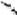 Royal Embassy o;Saudi  ArabiaLondon习     ?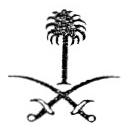 MEDICAL  REPORT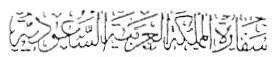 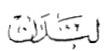 PAST MEDICAL HISTORYA):Venereal  Disease-----B).Any Significant IllnessOfficial  Seal  of  Pbysician/Practice   or  Hospital.PHOTONAME:PHOTOPASSPORT    NO.PHOTOPOSITION APPLIED FOR:LEFT EAR:RIGHT EAR:IEFT EYERIGHT EYE:SURGERY:CXR:LIVER a)LFTb)VaccinesBILHARZIA:TB:MALARIA:DM(Urine Analysis):BP:SEROLOGY      VDRL/TPHA:HIV ANTIBODY:PREGNANCY (if applicable):ANTI HBe:A NTI HBsANTI HBc         TOTALIgGIgMHbcAgHCAtOTHER DISEASE:The above person is:Fit for employmentNOT fit for employmentPhysician:Address:Signature                                        Dated: